FORMULARZ OFERTOWY

Załącznik nr B do SIWZSPW.272.        .2014Szczegółowy opis przedmiotu zamówienia Adaptacja zabytkowego pałacu w Chrzęsnem na cele edukacyjno-kulturalne – wyposażenie zespołu pałacowego, renowacja mebli historycznych   omL.p.Nazwa produktuIlośćWymagania/Uwagi1Komplet mebli w stylu „empir”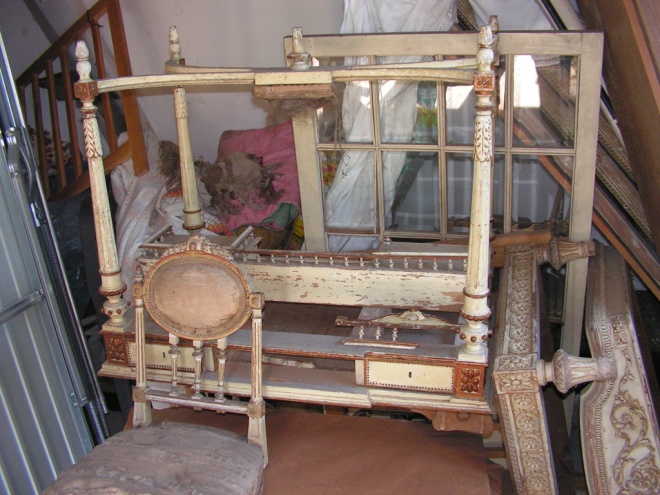 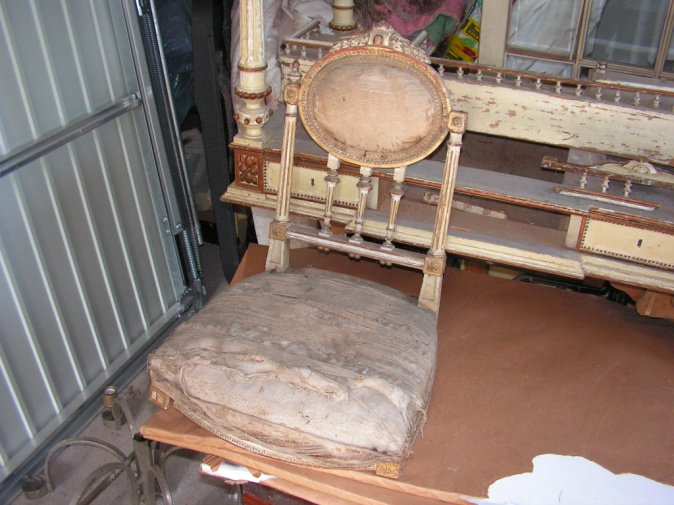 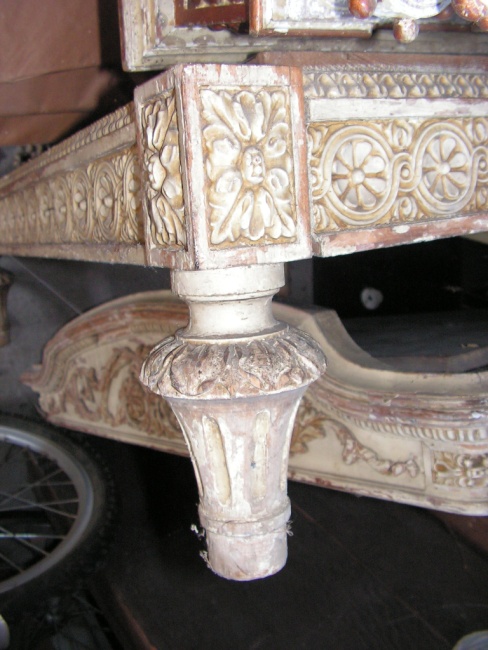 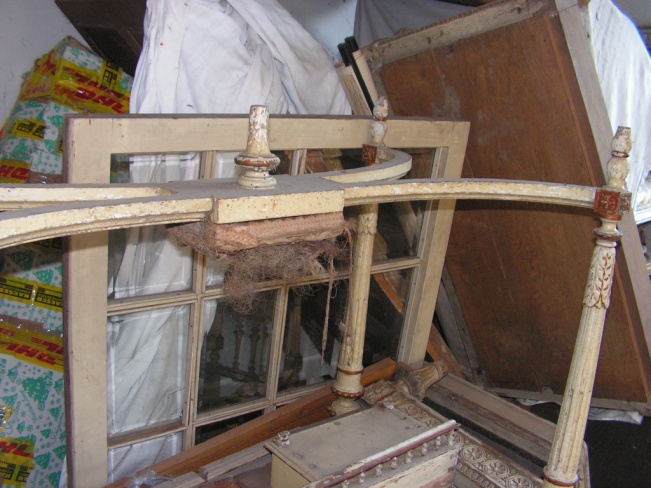 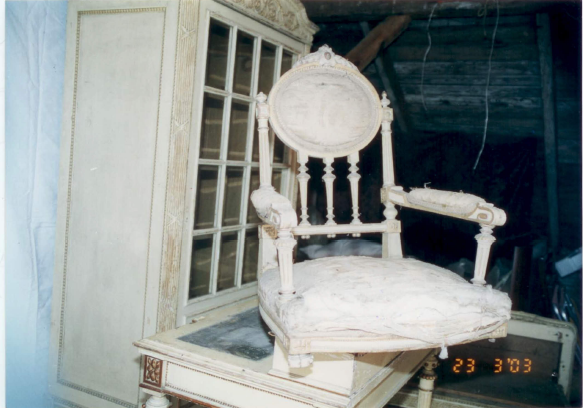 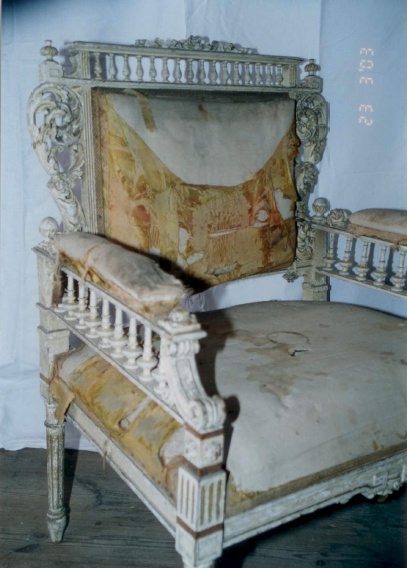 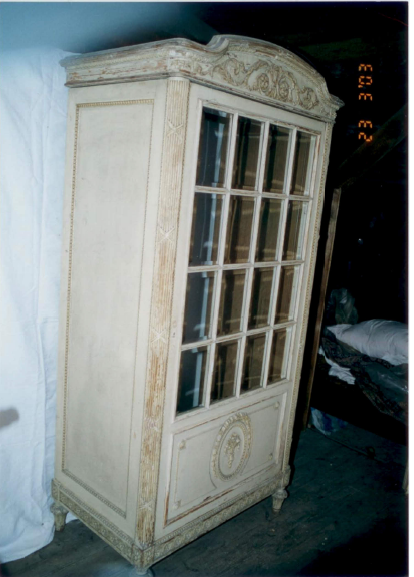 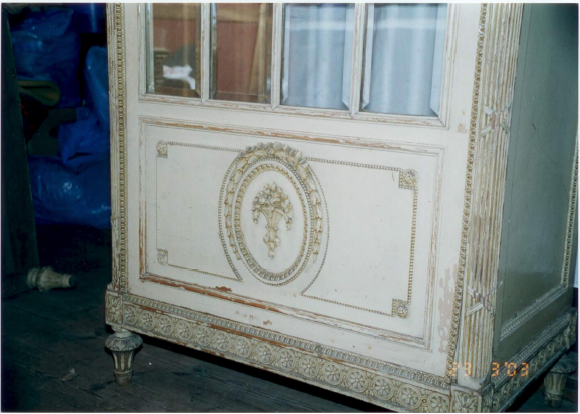 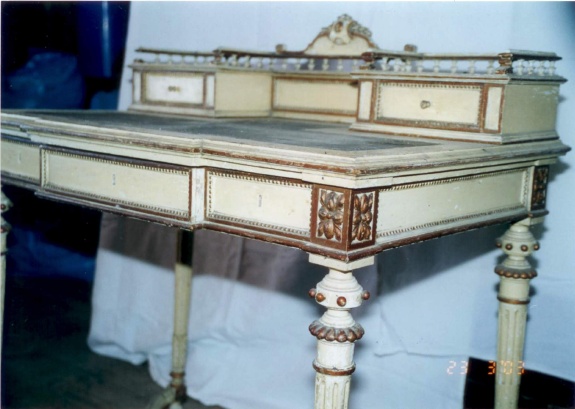 1 kpl.W skład kompletu wchodzą:
Witryna 2 szt.: wymiary wys.194 x szer.96 x głęb.61. /cm/.
Toaletka: wymiary dł. 90 x szer.55 x wys.77 + 13 nadstawka /cm/.
Fotel tapicerowany 2 szt.: wymiary szer.75 x gł.56 x wys.96 /cm/
Krzesło tapicerowane 2 szt.: wymiary szer.38 x gł.38 x wys.83 /cm/Meble w stylu empirowskim w stanie bardzo zniszczonym, rozłożone w elementach ( niekompletne). Wymagają gruntownej renowacji, uzupełnienia brakujących elementów, nowej tapicerki  oraz wykończenia warstw wierzchnich – malowanie. Front jednej witrynki jest kompletny ze szprosami i fazowanymi szybkami, front drugiej – szprosy w elementach, brak szybek.